Załacznik nr 1 do OPZ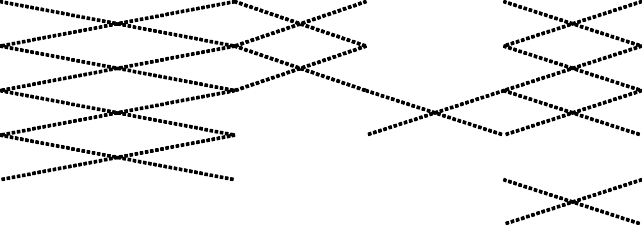 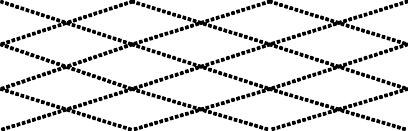  opiekun : Zuzanna ProkopLinia P6kmprzywozy uczniówodwozy uczniówodwozy uczniówodwozy uczniówJerzykowo Szkoła006:4512:3014:3016:25Biskupice p-le Krasnal114:45Jerzykowo Szkoła1,514:50Biskupice p-le Pod Świerkiem212:34Biskupice Szkoła312:4014:5516:14Uzarzewo Huby406:5312:4515:00Jankowo606:5712:4915:0516:34Góra I (działki)907:0312:5515:1116:38Góra II1007:0512:5815:1316:41Promienko1507:1513:1015:2516:51Biskupice p-le Krasnal1607:20Biskupice Szkoła1807:21Biskupice p-le Pod Świerkiem1907:23Jerzykowo Szkoła2107:2813:2015:3517:00